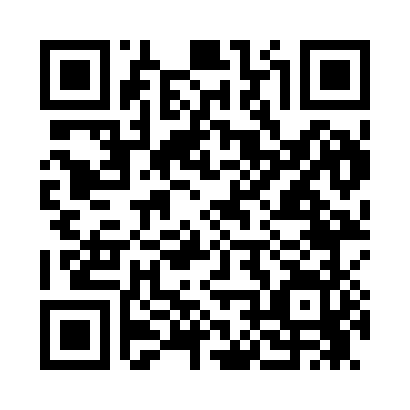 Prayer times for Bedal, Washington, USAWed 1 May 2024 - Fri 31 May 2024High Latitude Method: Angle Based RulePrayer Calculation Method: Islamic Society of North AmericaAsar Calculation Method: ShafiPrayer times provided by https://www.salahtimes.comDateDayFajrSunriseDhuhrAsrMaghribIsha1Wed4:035:461:035:028:2010:042Thu4:005:441:025:038:2110:063Fri3:585:431:025:038:2310:084Sat3:565:411:025:048:2410:105Sun3:535:401:025:058:2610:126Mon3:515:381:025:058:2710:147Tue3:495:371:025:068:2810:178Wed3:475:351:025:068:3010:199Thu3:445:341:025:078:3110:2110Fri3:425:321:025:078:3210:2311Sat3:405:311:025:088:3410:2512Sun3:385:291:025:088:3510:2713Mon3:365:281:025:098:3610:2914Tue3:335:271:025:098:3810:3215Wed3:315:261:025:108:3910:3416Thu3:295:241:025:108:4010:3617Fri3:275:231:025:108:4210:3818Sat3:255:221:025:118:4310:4019Sun3:235:211:025:118:4410:4220Mon3:215:201:025:128:4510:4421Tue3:195:191:025:128:4610:4622Wed3:175:181:025:138:4810:4823Thu3:155:171:025:138:4910:5024Fri3:145:161:035:148:5010:5225Sat3:125:151:035:148:5110:5426Sun3:105:141:035:158:5210:5627Mon3:085:131:035:158:5310:5828Tue3:085:121:035:158:5410:5929Wed3:075:111:035:168:5510:5930Thu3:075:111:035:168:5611:0031Fri3:075:101:035:178:5711:00